Pada  06 Oktober 2021 (Rabu) PACSU Cawangan Terengganu telah adakan aktiviti menyusuri Sungai Terengganu dan  merupakan salah satu aktiviti PACSU semasa bulan Sukan Malaysia setiap tahun. Aktiviti ini melibatkan ahli PACSU Cawangan Terengganu.2.	Bersama-sama ini jadual aktiviti menyusuri sungai Terengganu3	Bersama-sama ini disertakan beberapa keeping gambar untuk dimasukan dalam majalah Suara PACSU .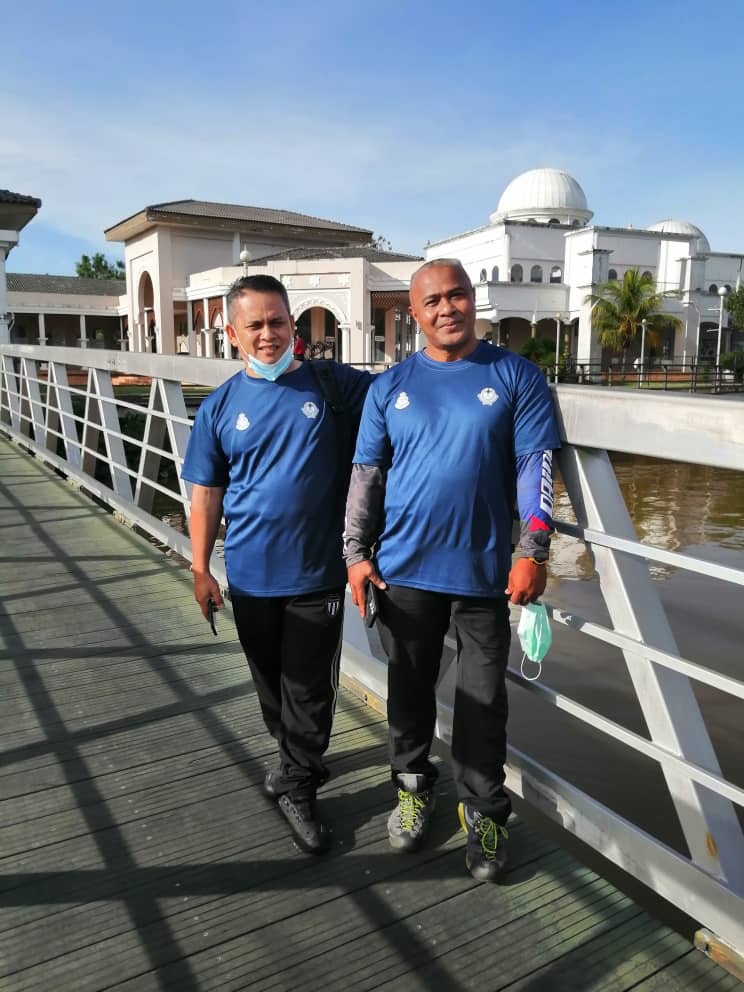 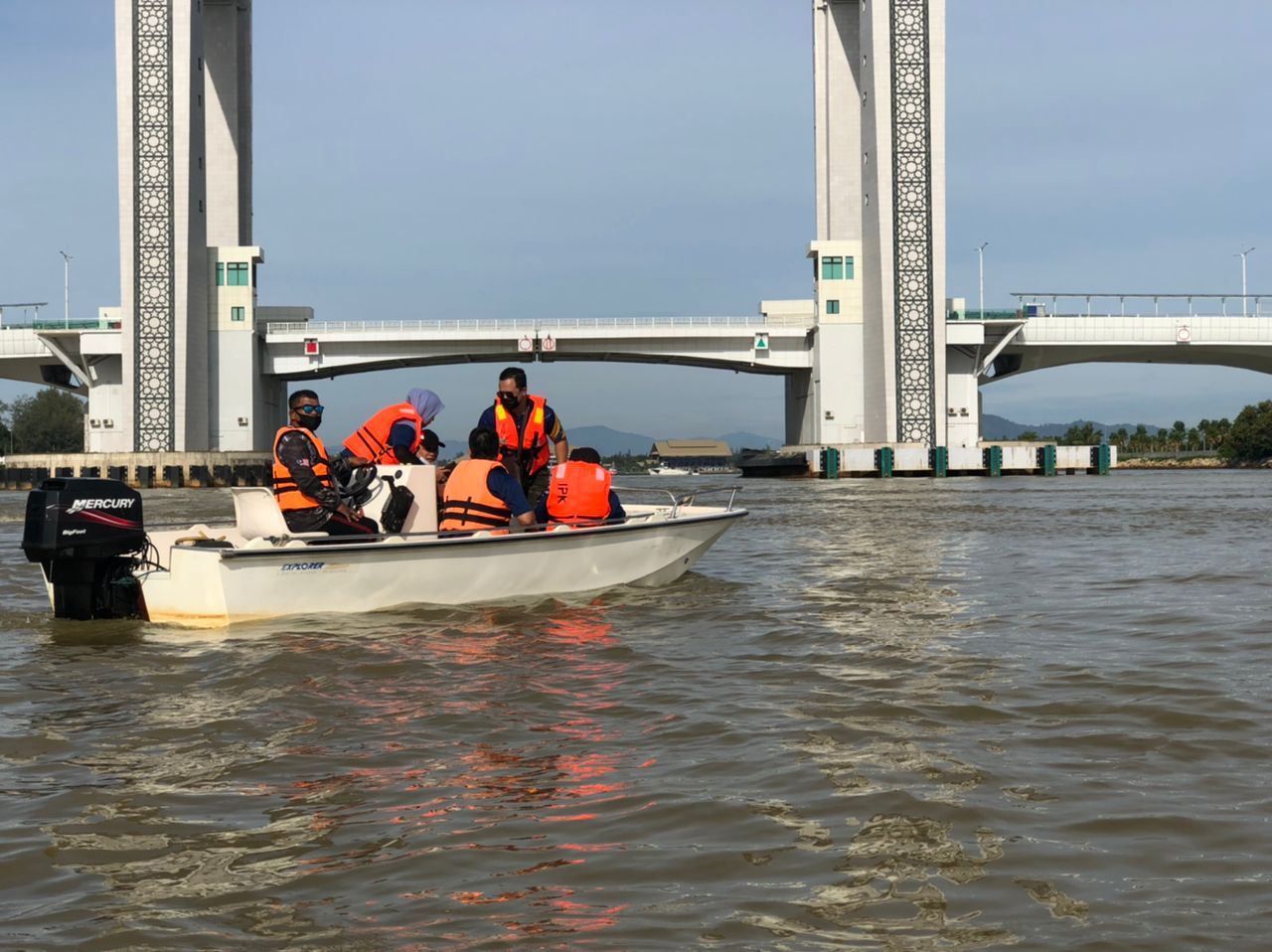 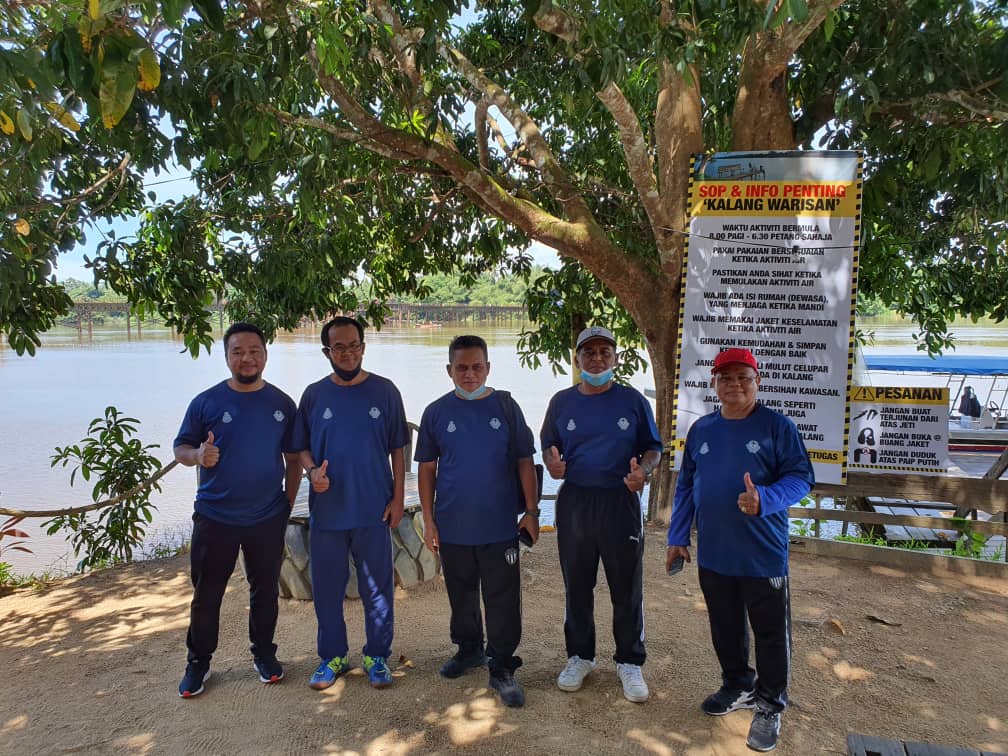 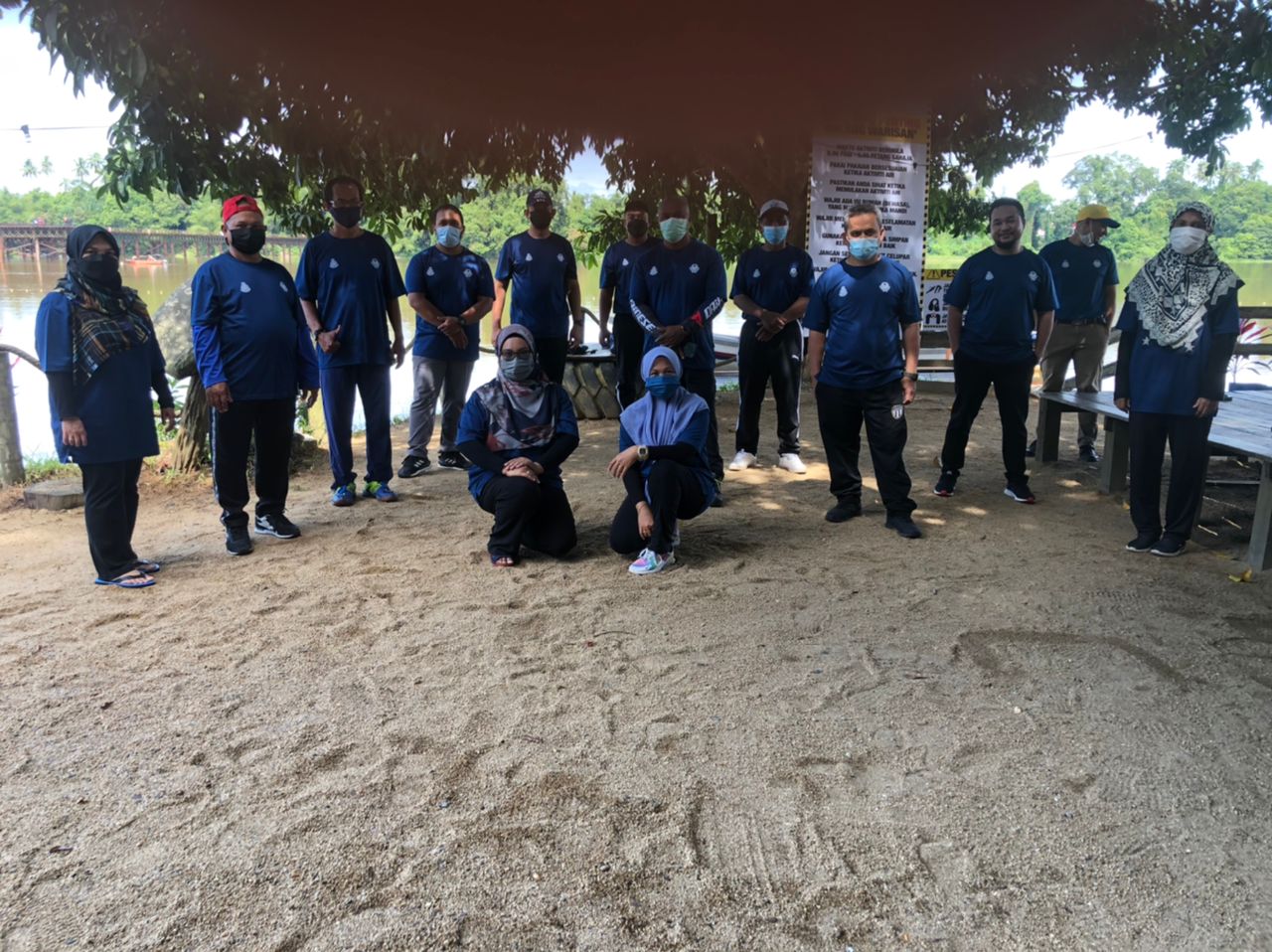 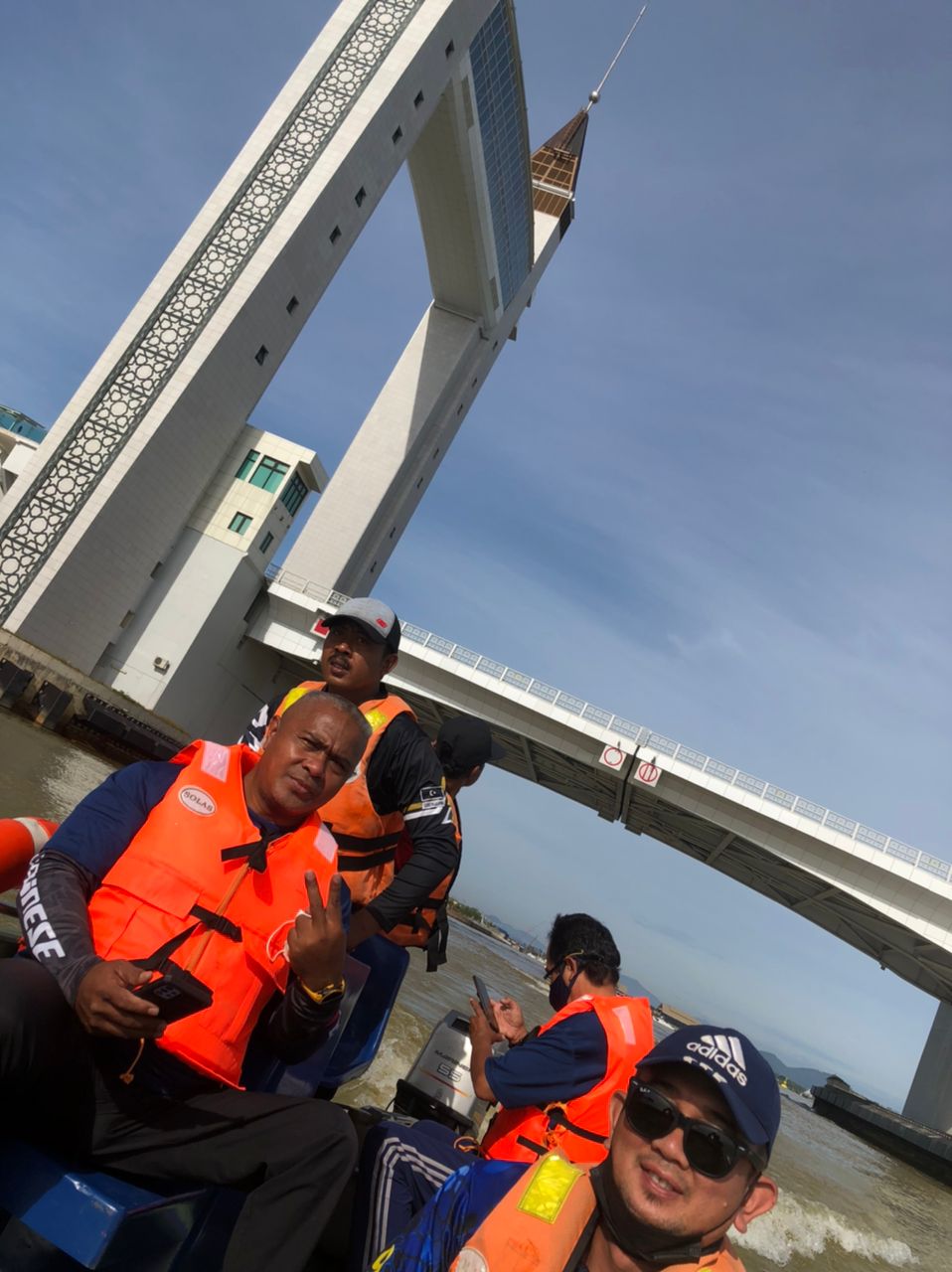 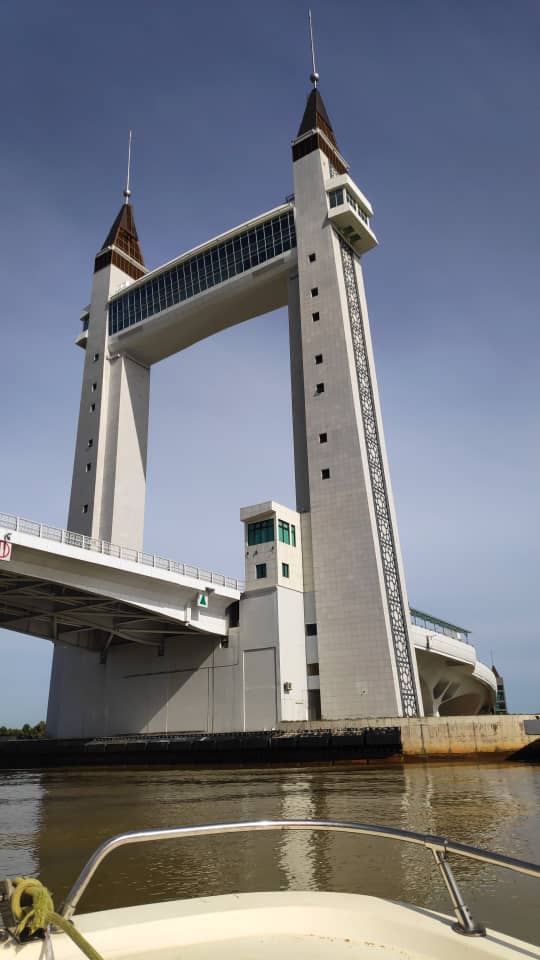 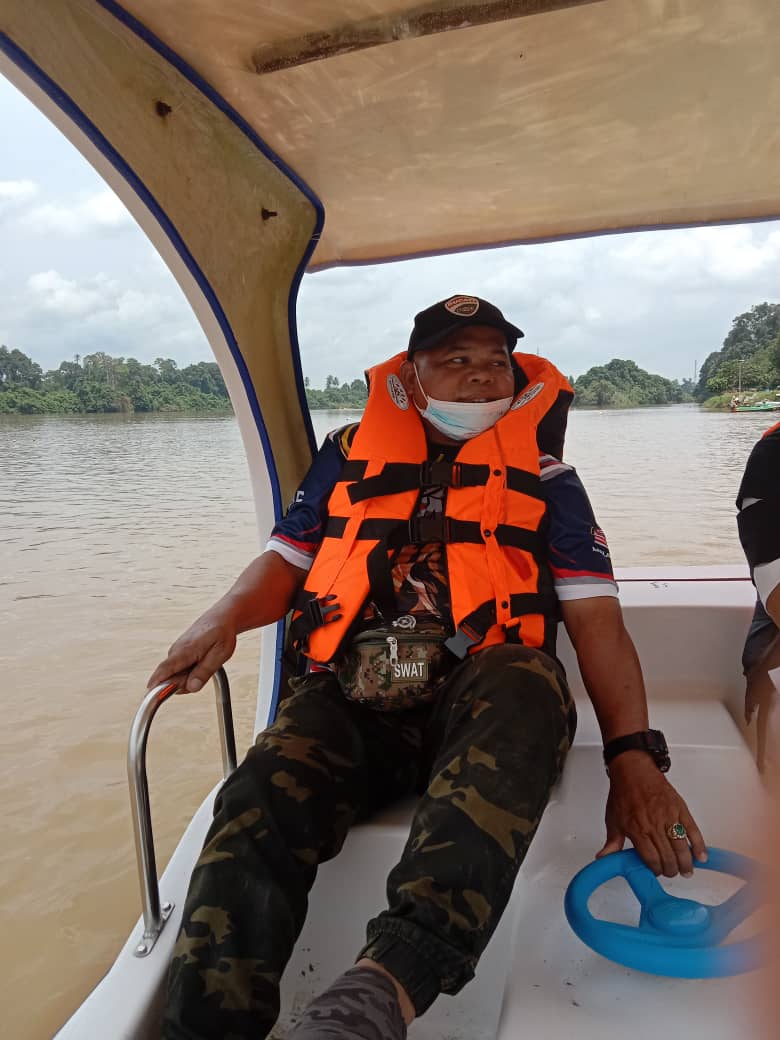 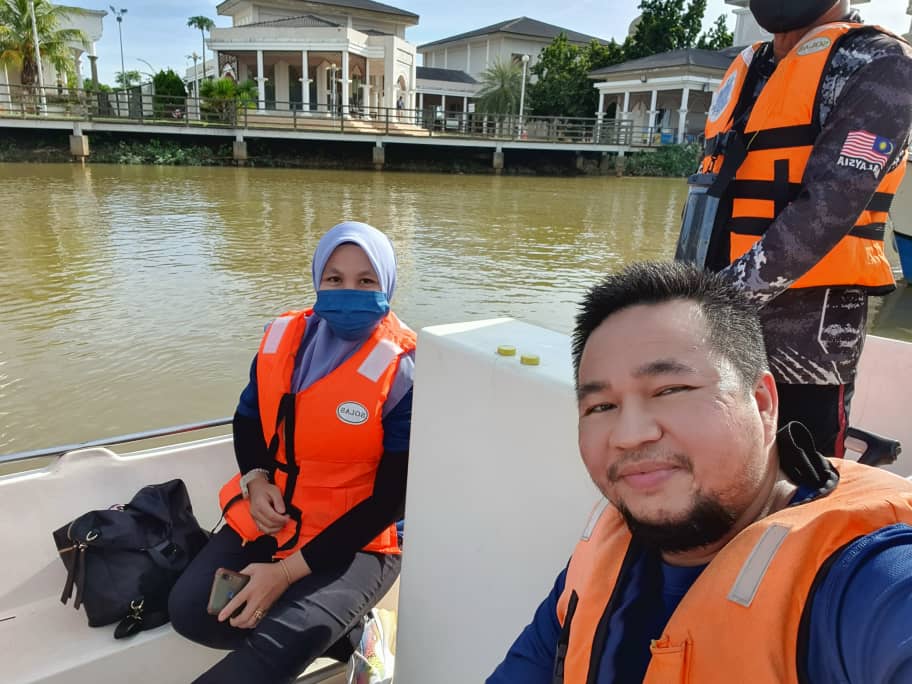 BILMASAAKTIVITI106/10/2021 ( RABU )06/10/2021 ( RABU )0900 HRS – 0930 HRSPeserta Ujian Lapor Diri Di Tti0930 HRS – 0930 HRSTaklimat Keselamatan0930 HRS - 1000 HRSBertolak Ke Terengganu Drawbridge (Jambatan Angkat)1000HRS – 1030 HRSBertolak Dari Drawbridge (Jambatan Angkat)Ke Kalang Warisan1030 HRS – 1130HRSBertolak Dari Kalang Warisan Ke Pasir Tinggi  (Telemong)1230 HRS – 1330 HRSPeserta Lapor Balik Ke Formasi Masing – Masing